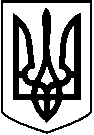  ЛЕТИЧІВСЬКА СЕЛИЩНА РАДА ХМЕЛЬНИЦЬКОЇ ОБЛАСТІ  Р І Ш Е Н Н ЯVІІІ скликанняТретьої сесії24.12.2020 р.                                      Летичів                                                   № 3Про затвердження Програми соціальної, трудової, медичної реабілітаційної допомоги інвалідам другої світової  війни, учасникам бойових дій, учасникам війни, дітям війни, ветеранам праці, людям похилого віку на 2021-2025 рокиЗ метою захисту законних соціальних, економічних, духовних інтересів ветеранів війни і праці, вшанування героїчної пам'яті подій 1941-1945 року і покоління, яке приймало в ньому безпосередню участь, керуючись ст. 26 Закону України «Про місцеве самоврядування» сесія селищної ради    –В И Р І Ш И Л  А:1. Затвердити Програму соціальної, трудової, медичної реабілітаційної допомоги інвалідам другої світової  війни, учасникам бойових дій, учасникам війни, дітям війни, ветеранам праці, людям похилого віку на 2021-2025 роки (додається).2. Дане рішення довести до відома виконавців Програми.3. Контроль за виконанням цього рішення покласти на постійну комісію з питань планування, фінансів, бюджету та соціально-економічного розвитку.Селищний голова                                                    Ігор ТИСЯЧНИЙ 